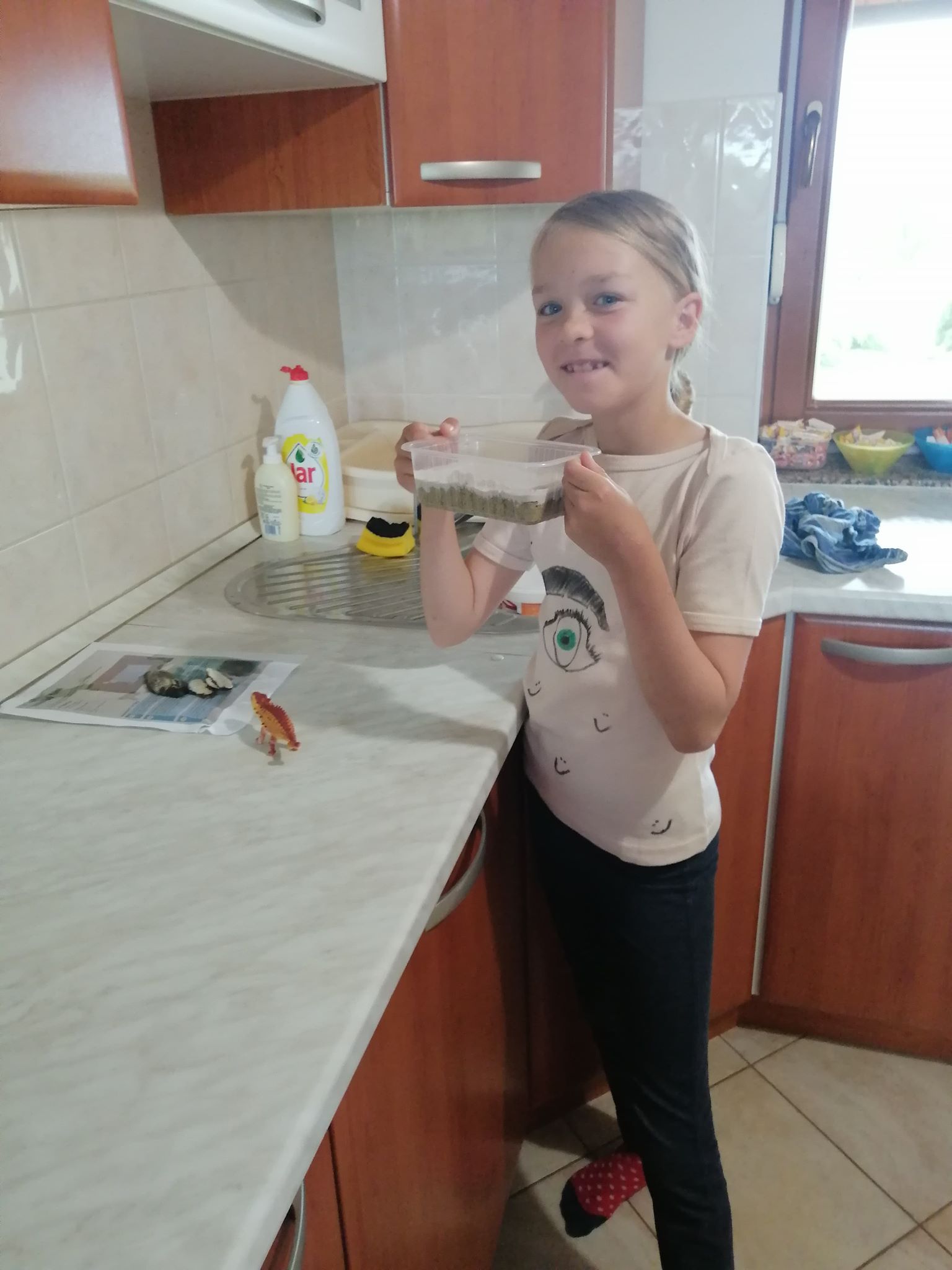 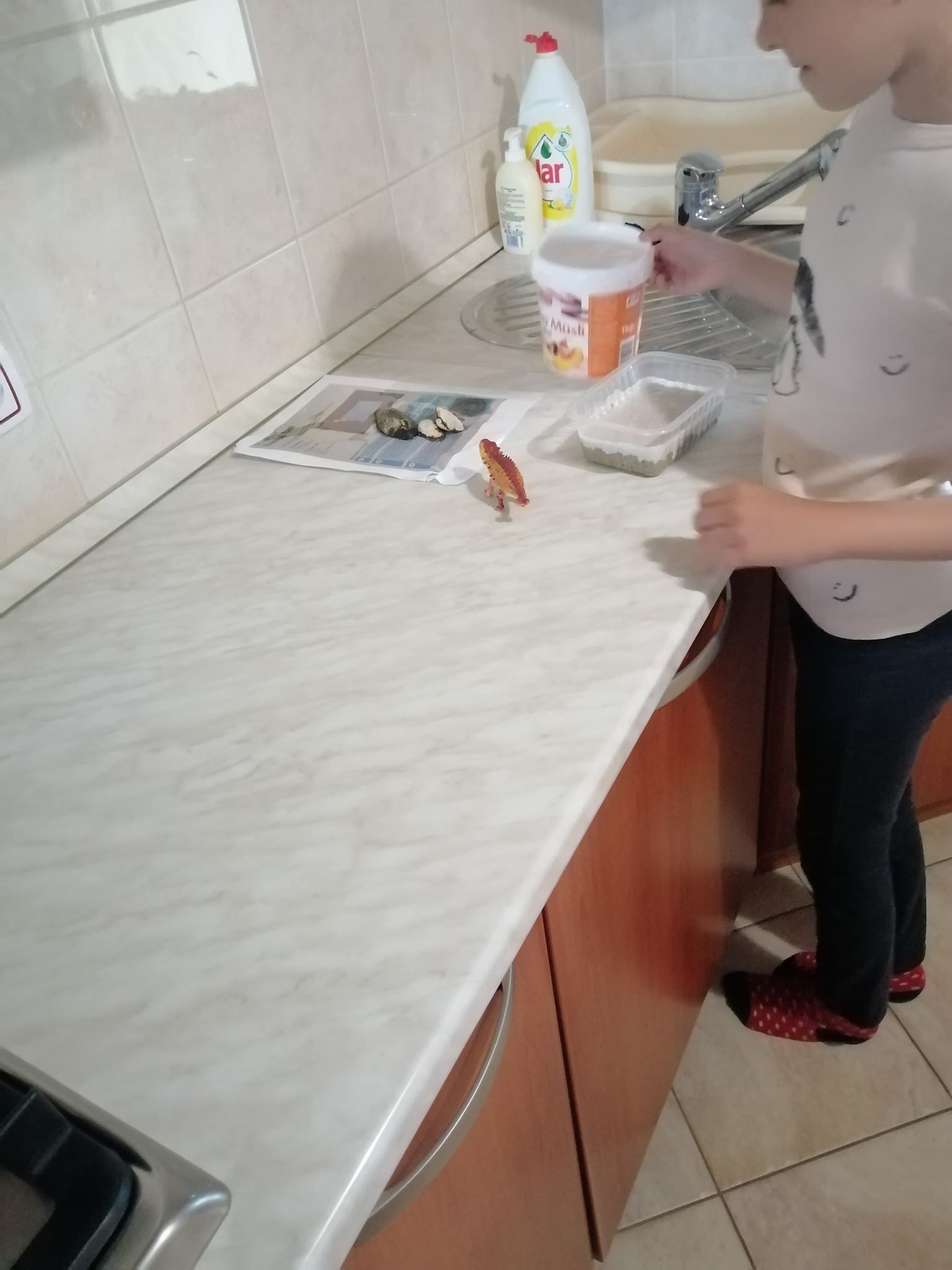 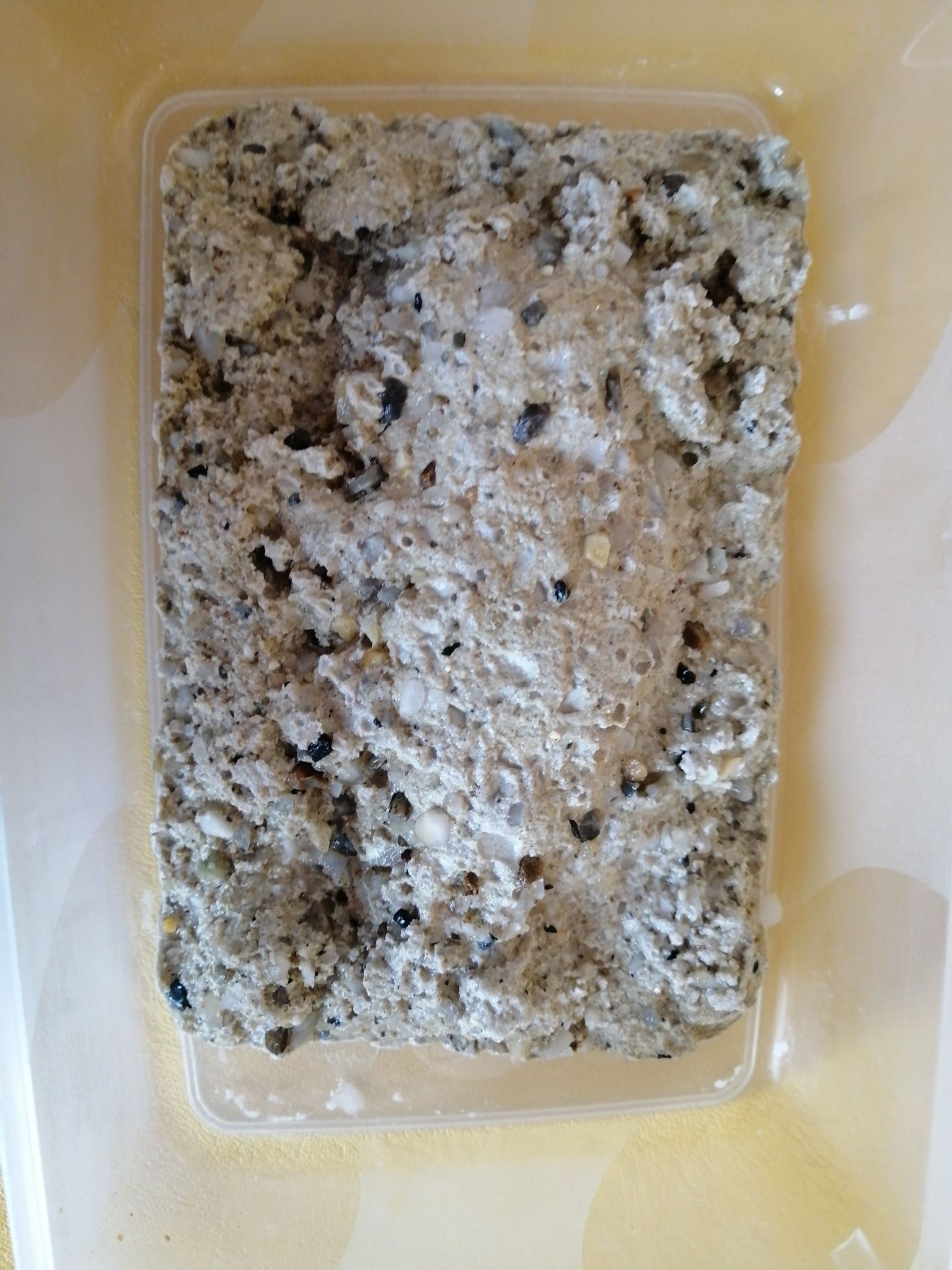 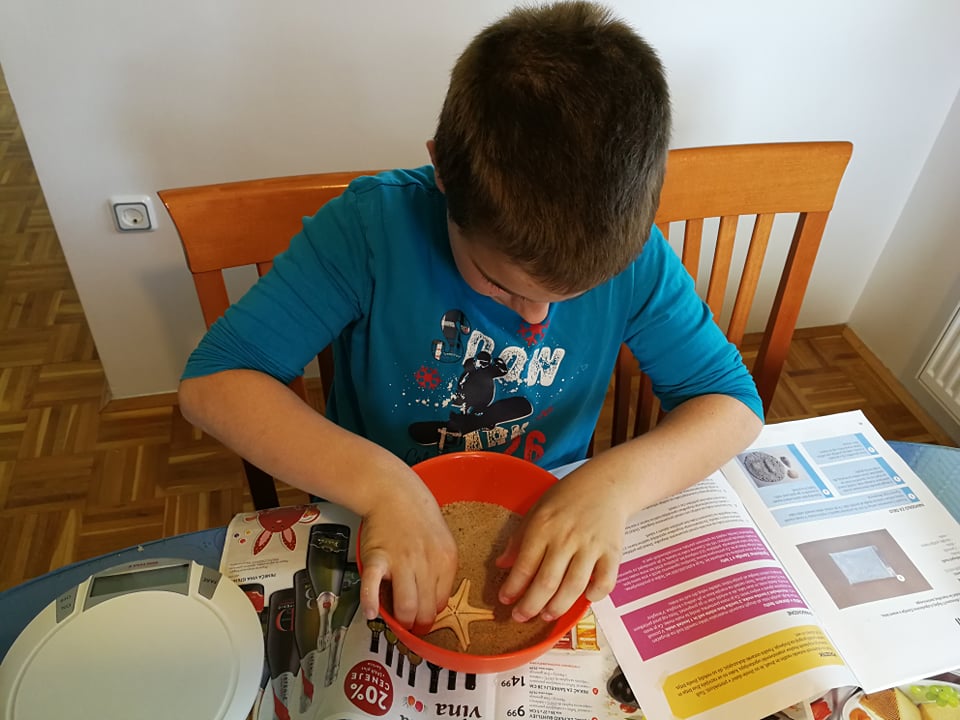 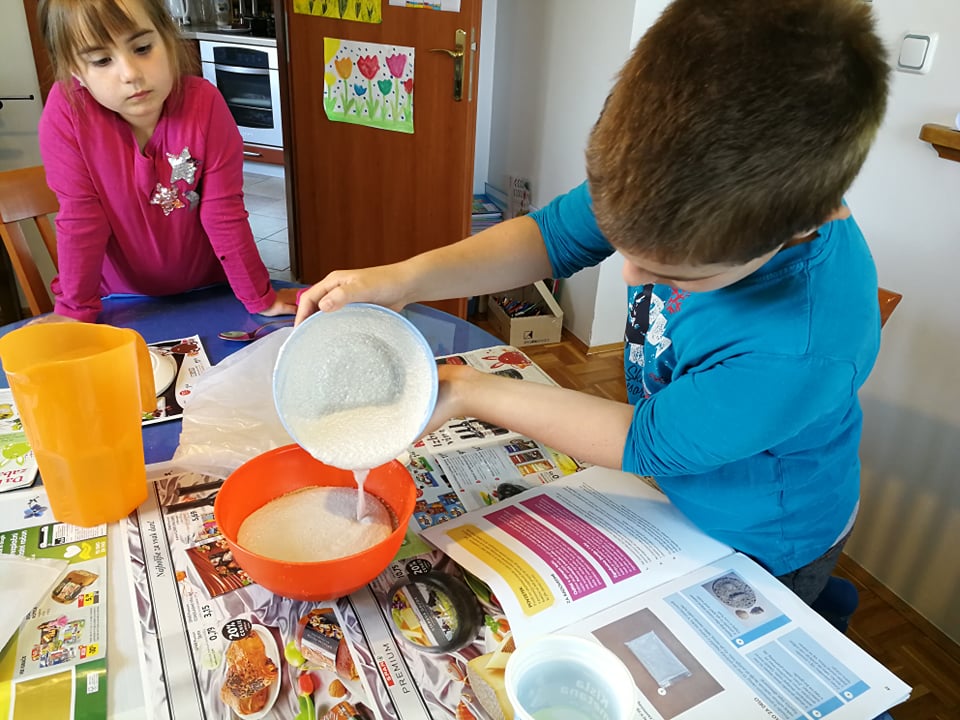 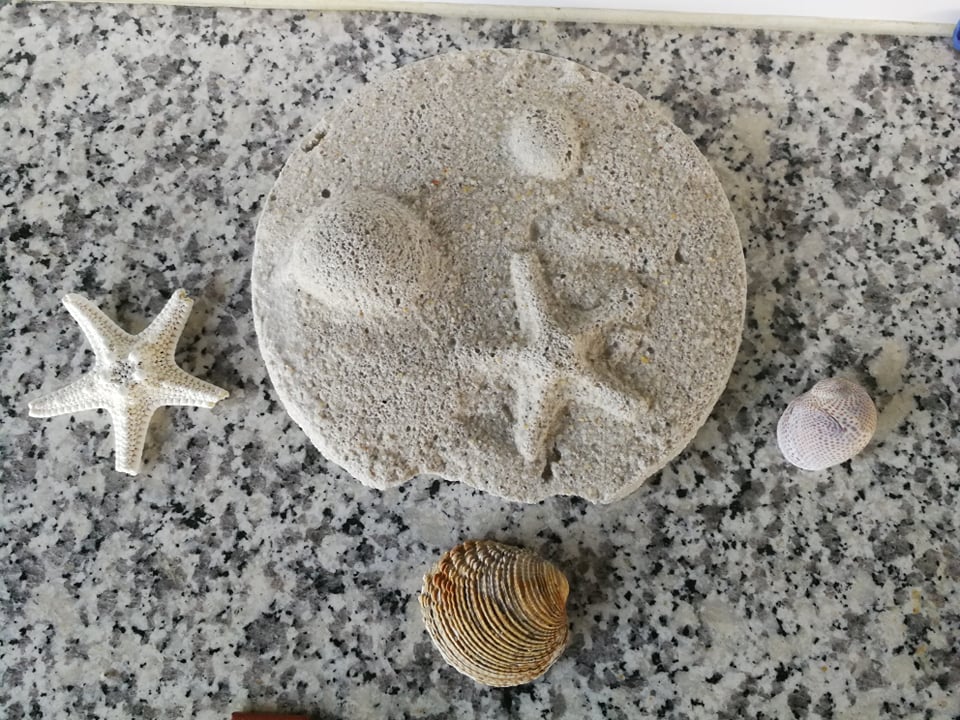 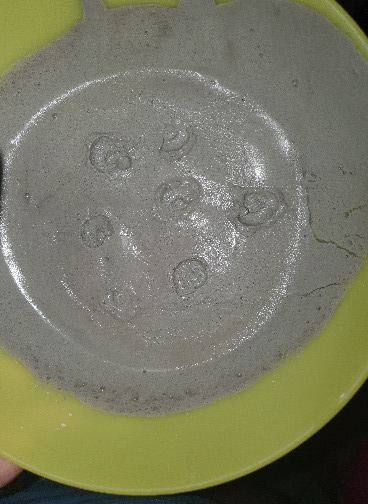 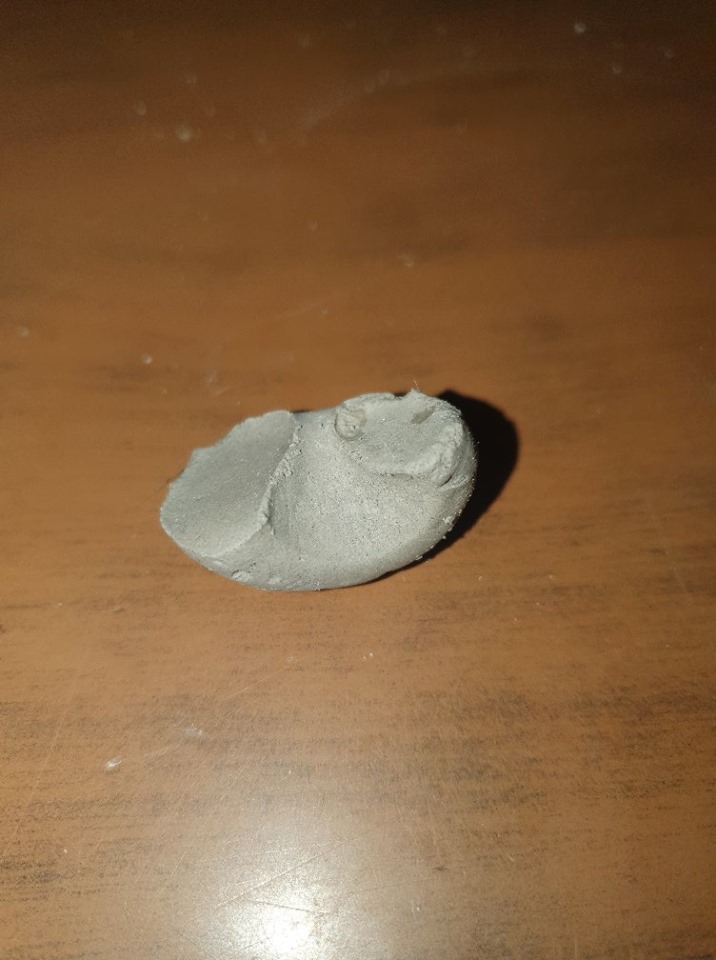 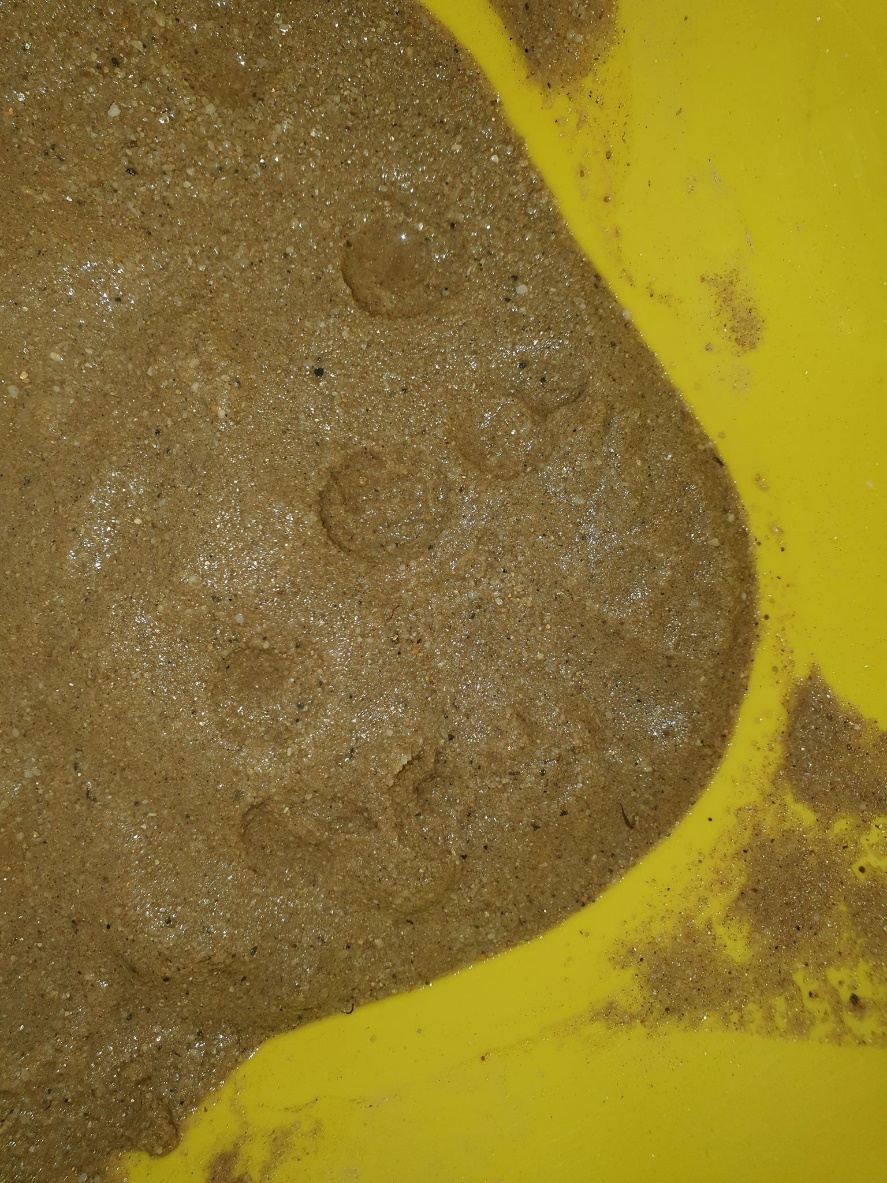 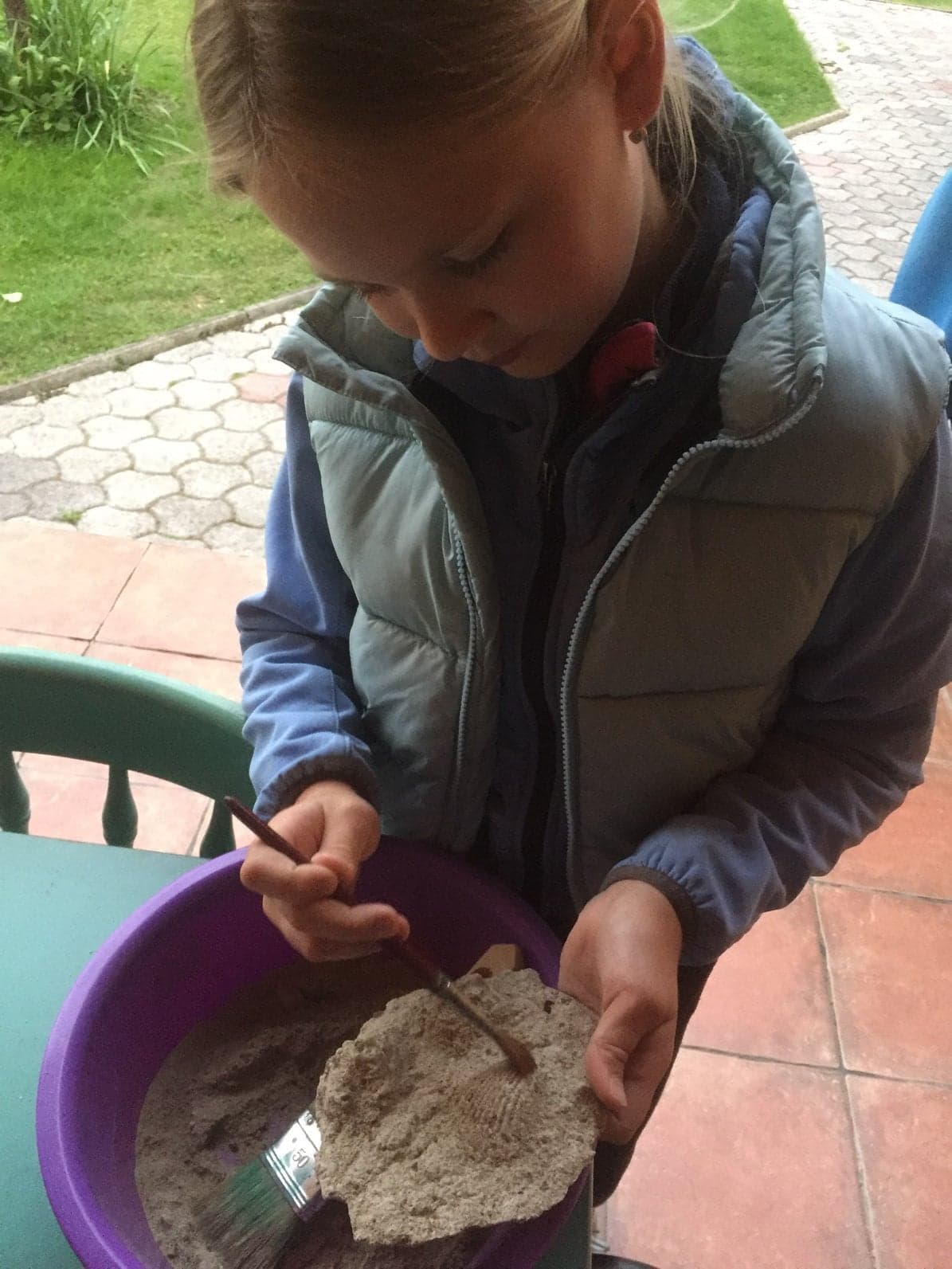 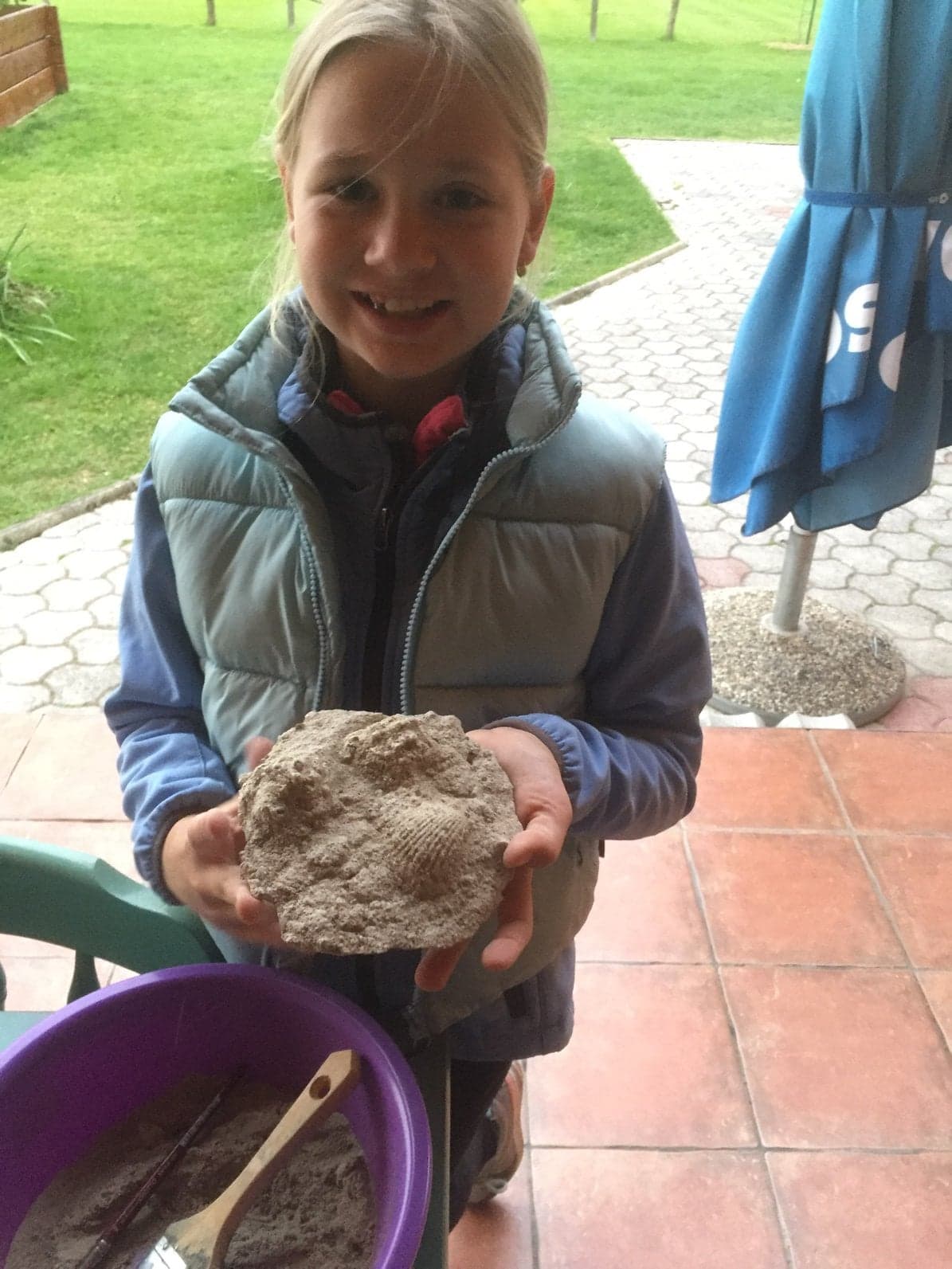 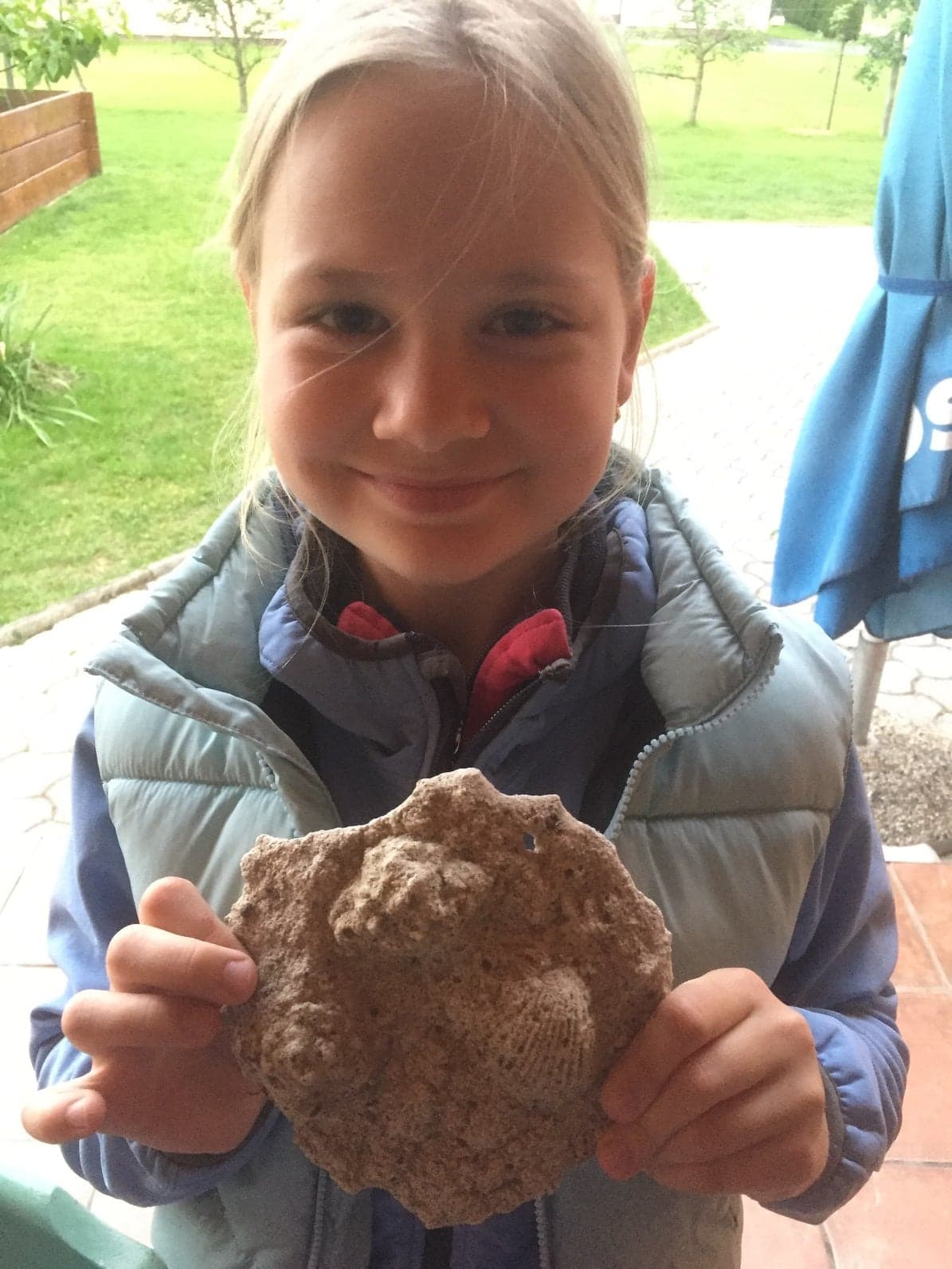 Tijana Rožanc: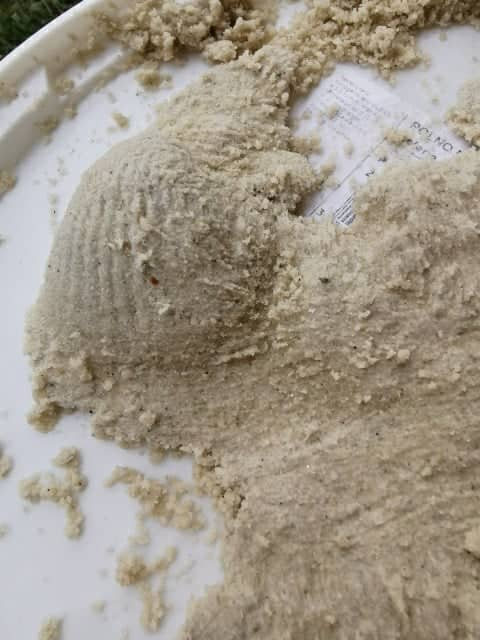 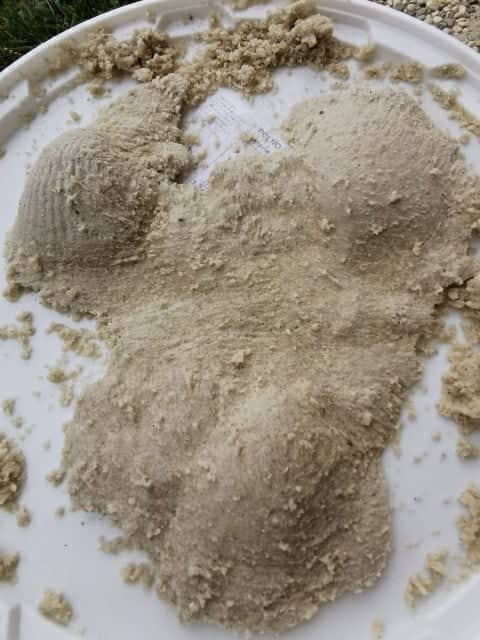 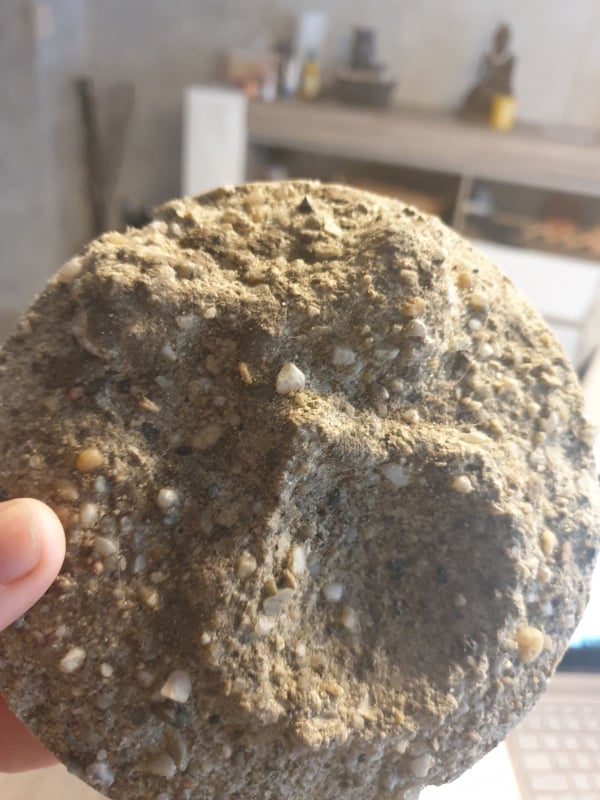 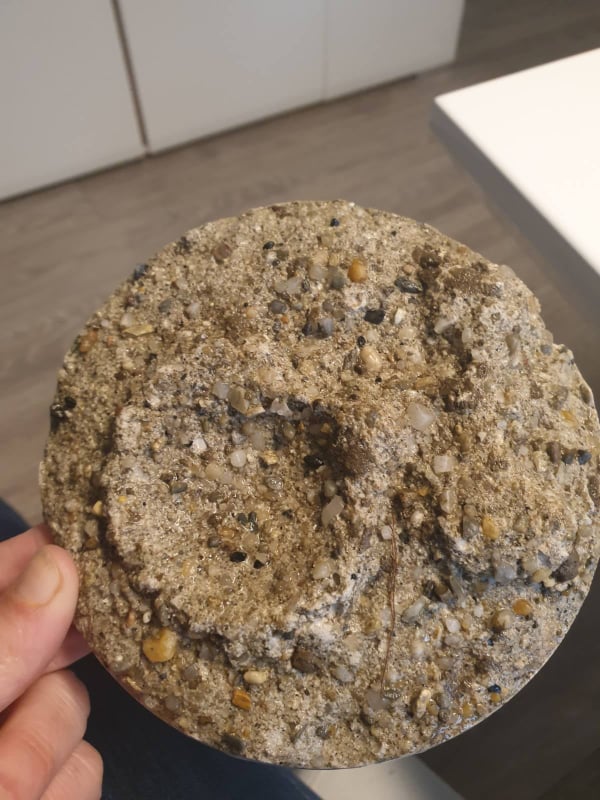 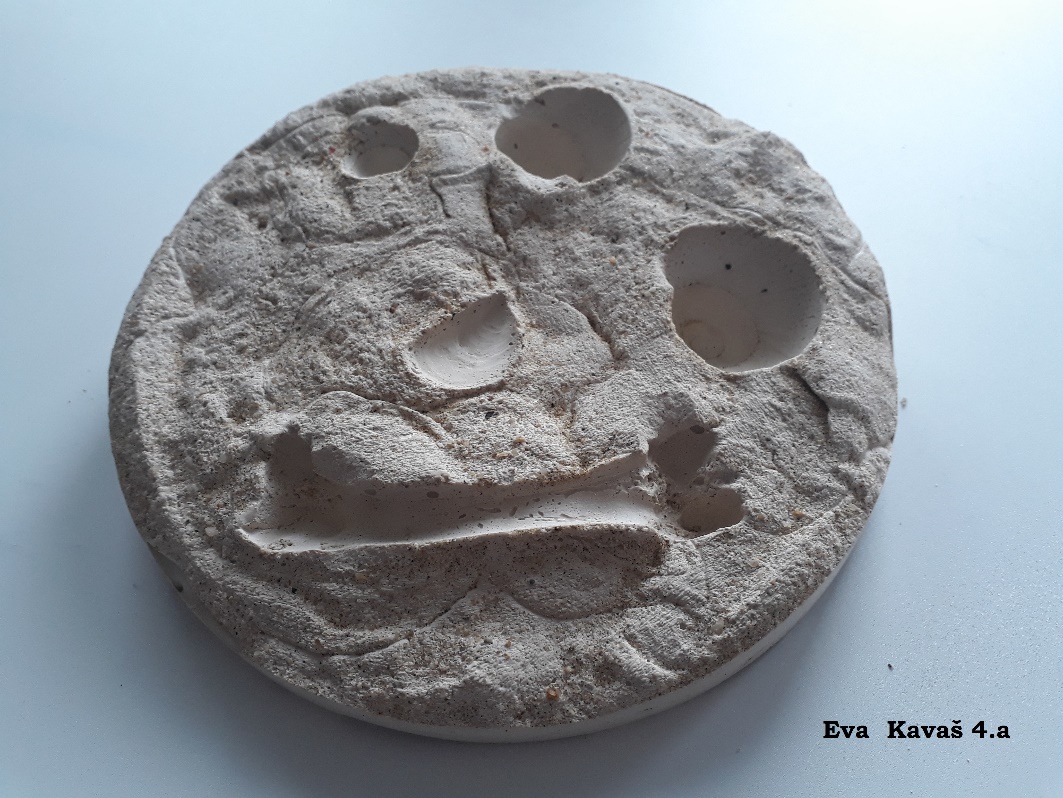 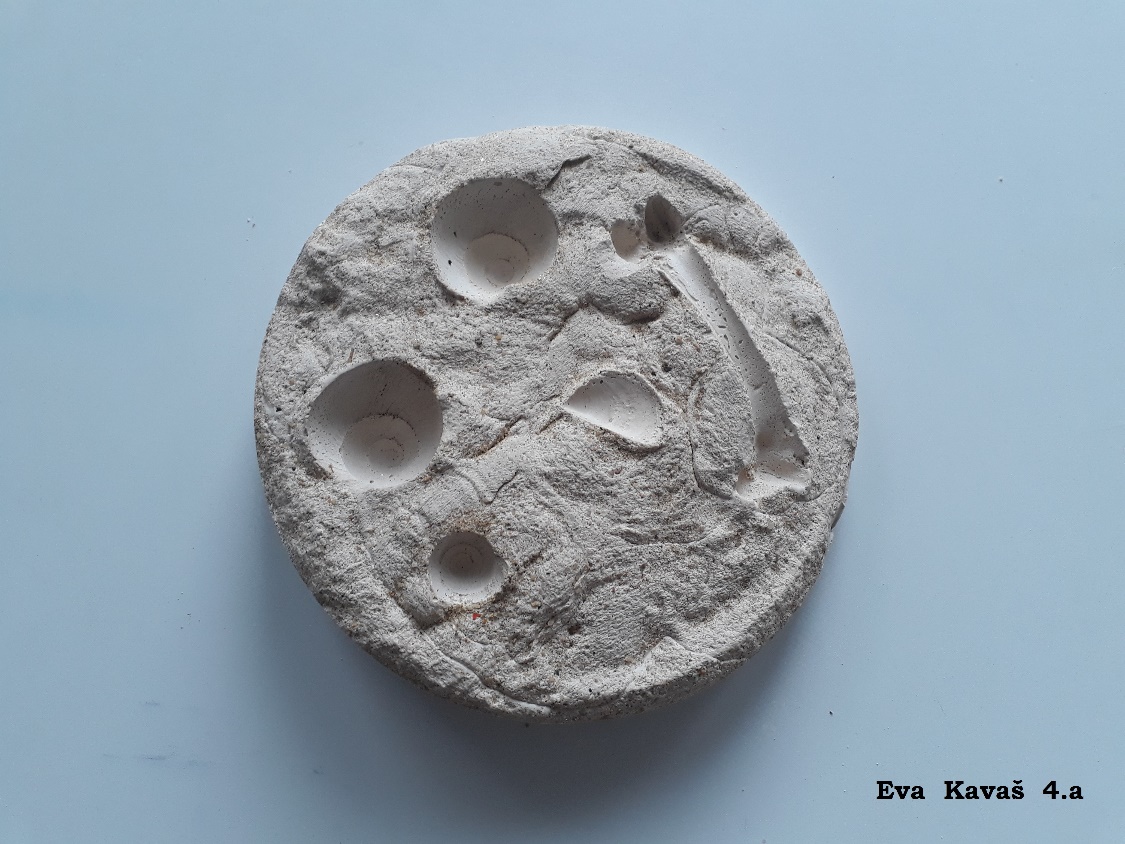 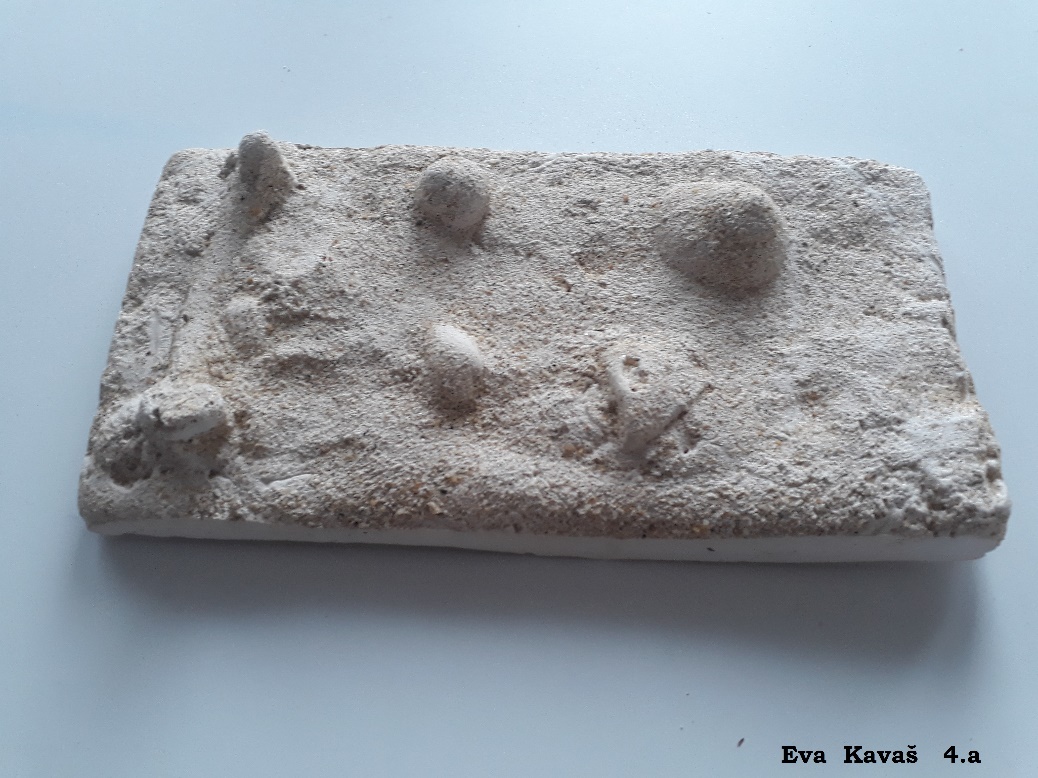 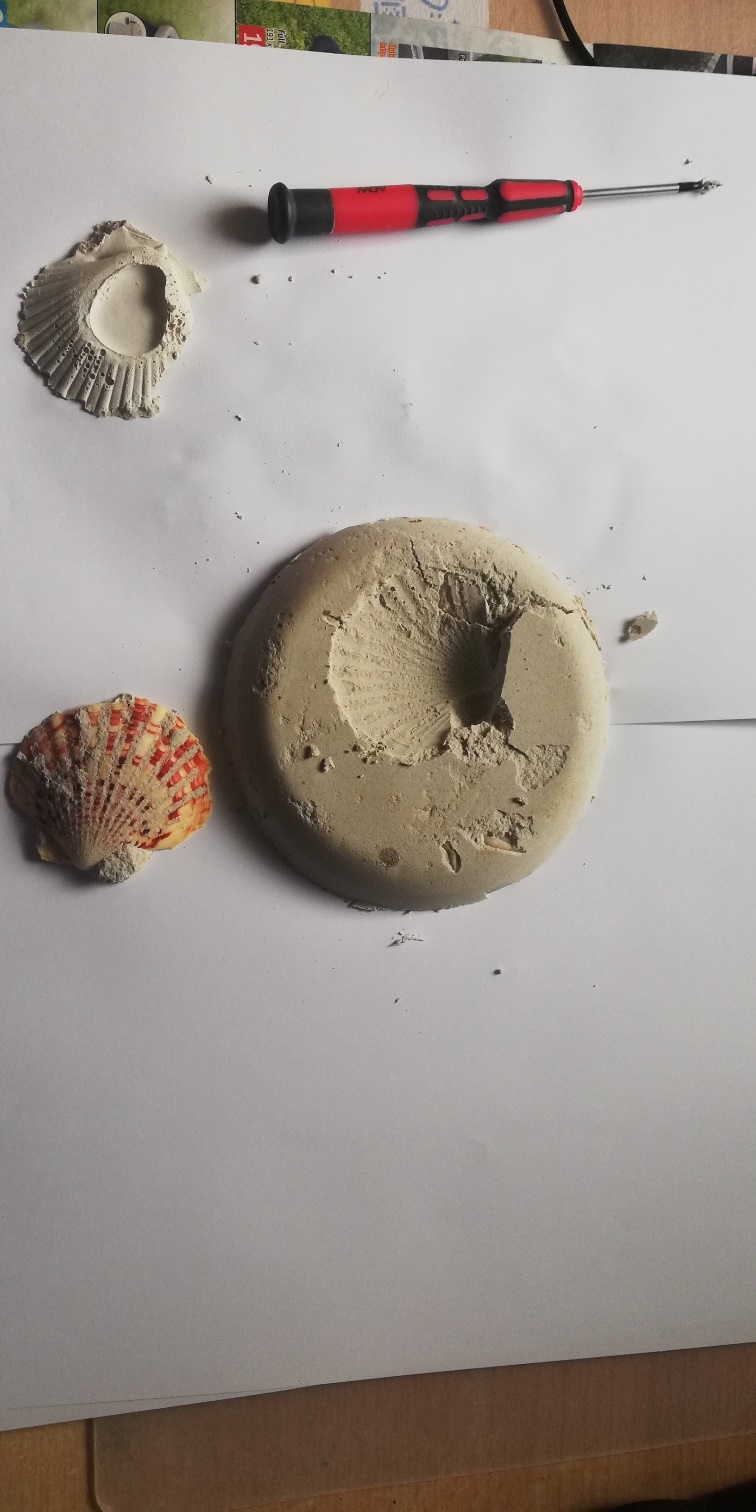 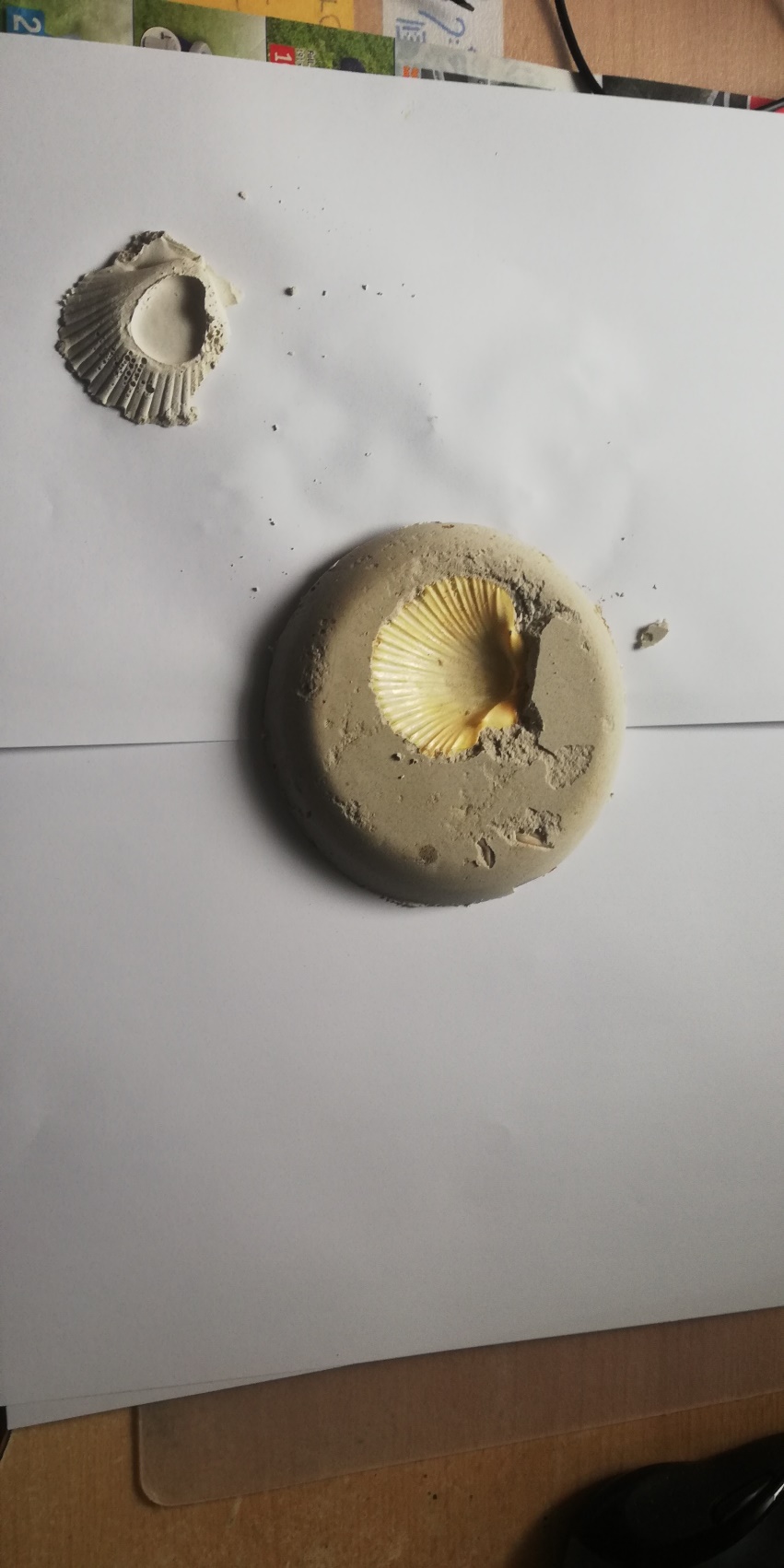 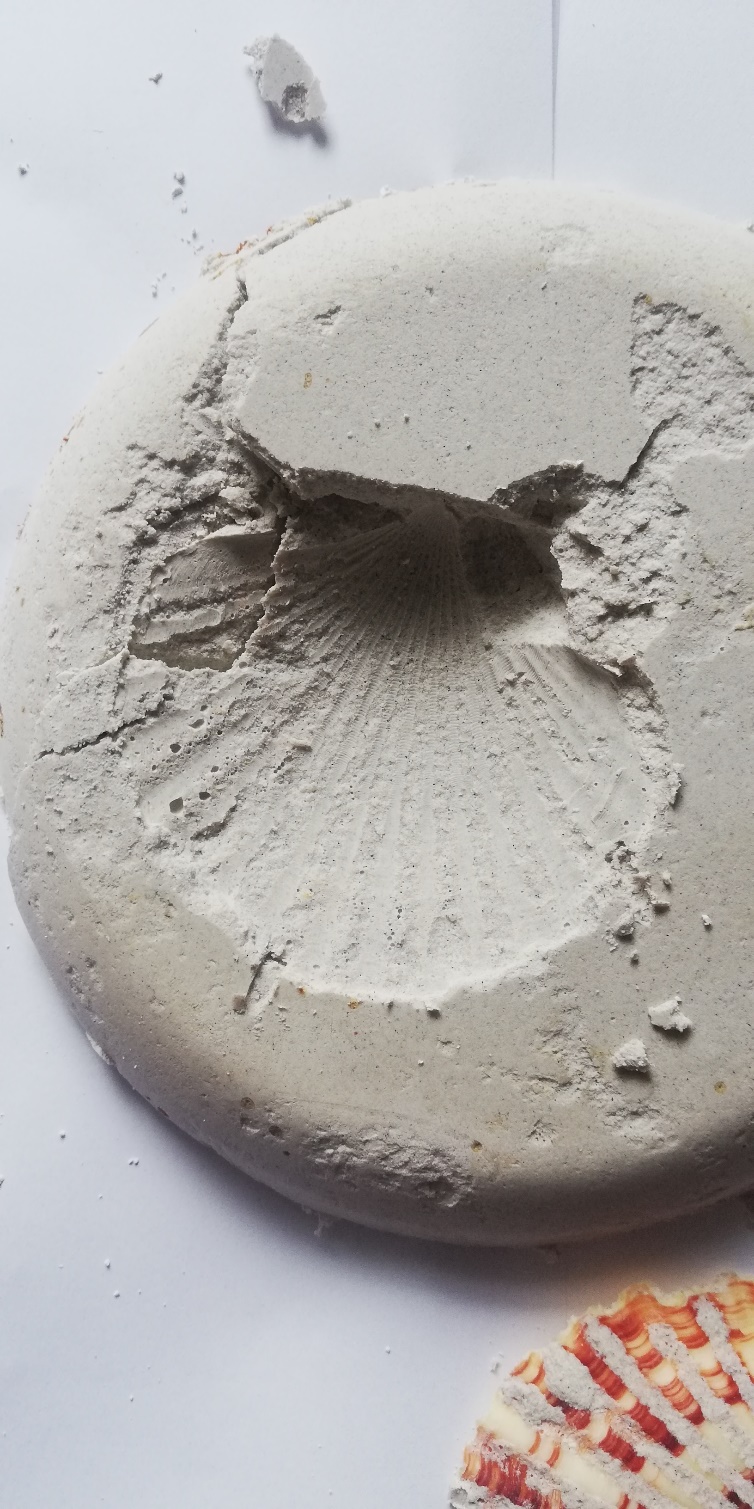 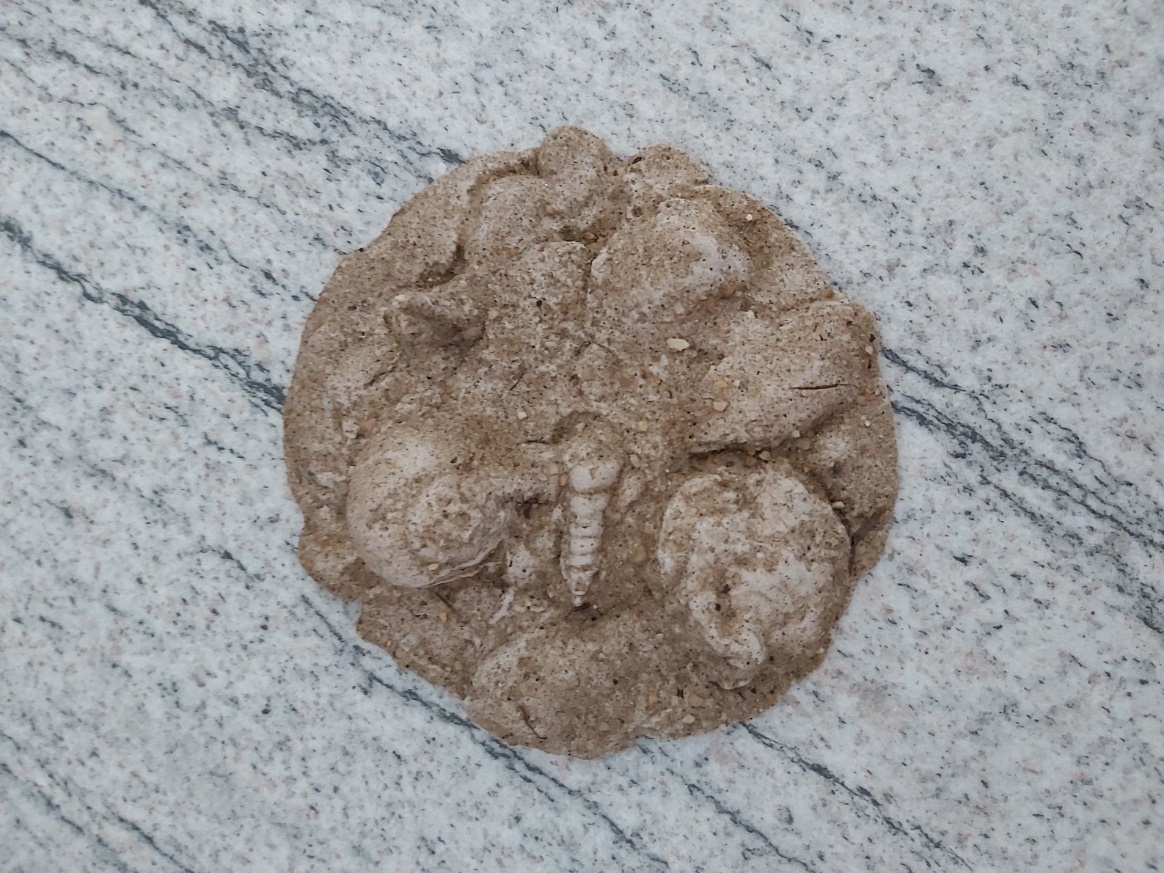 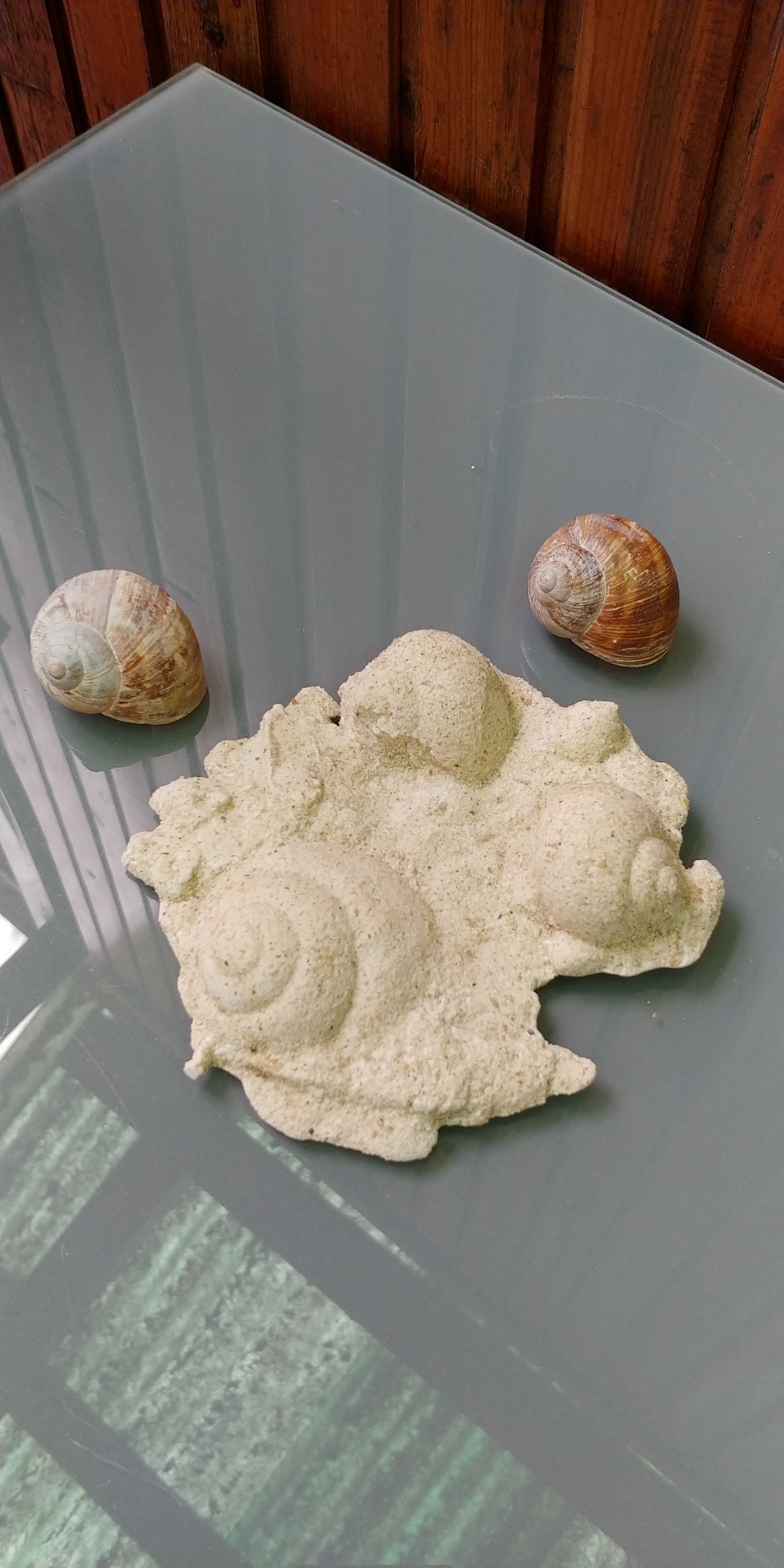 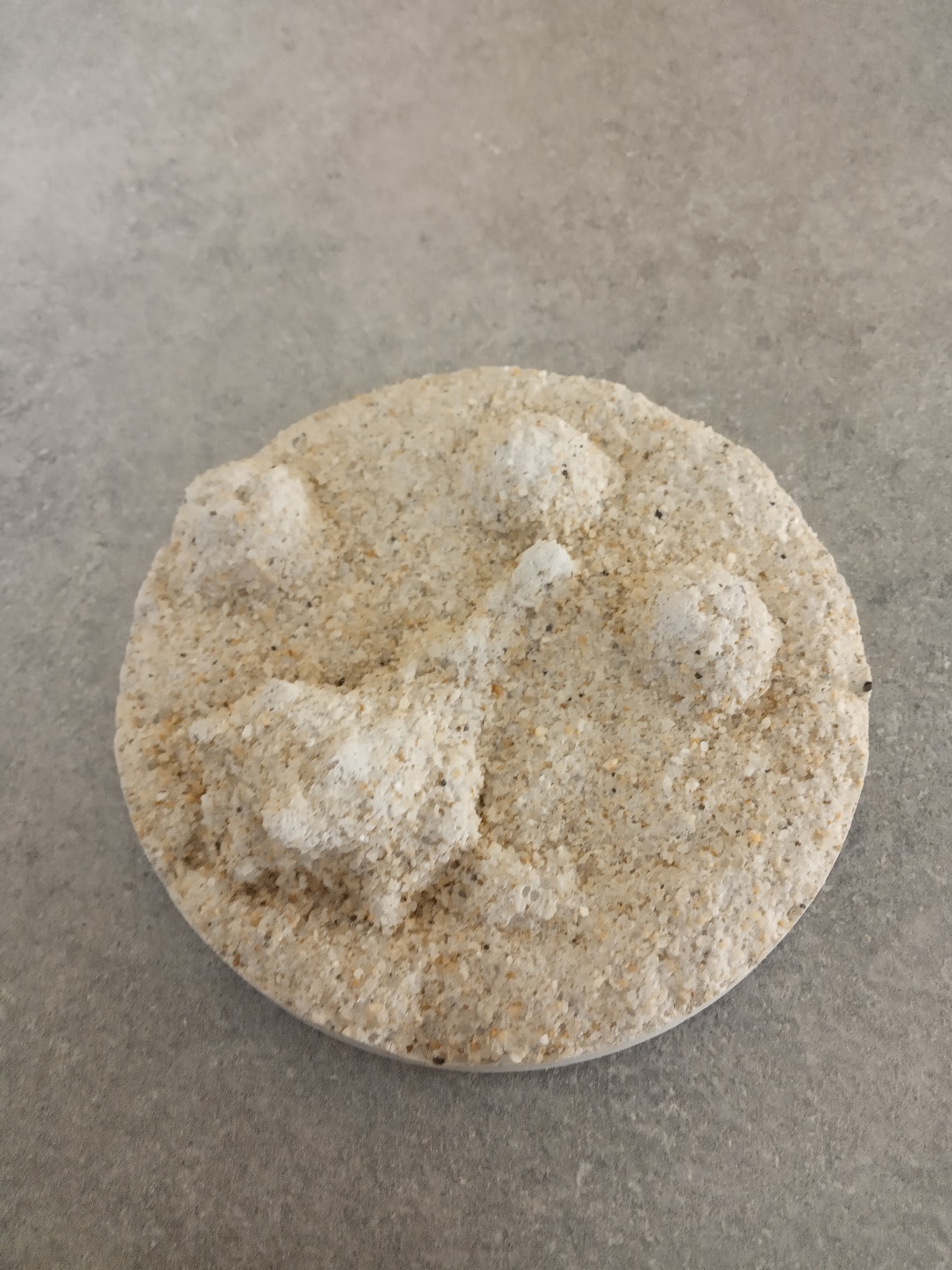 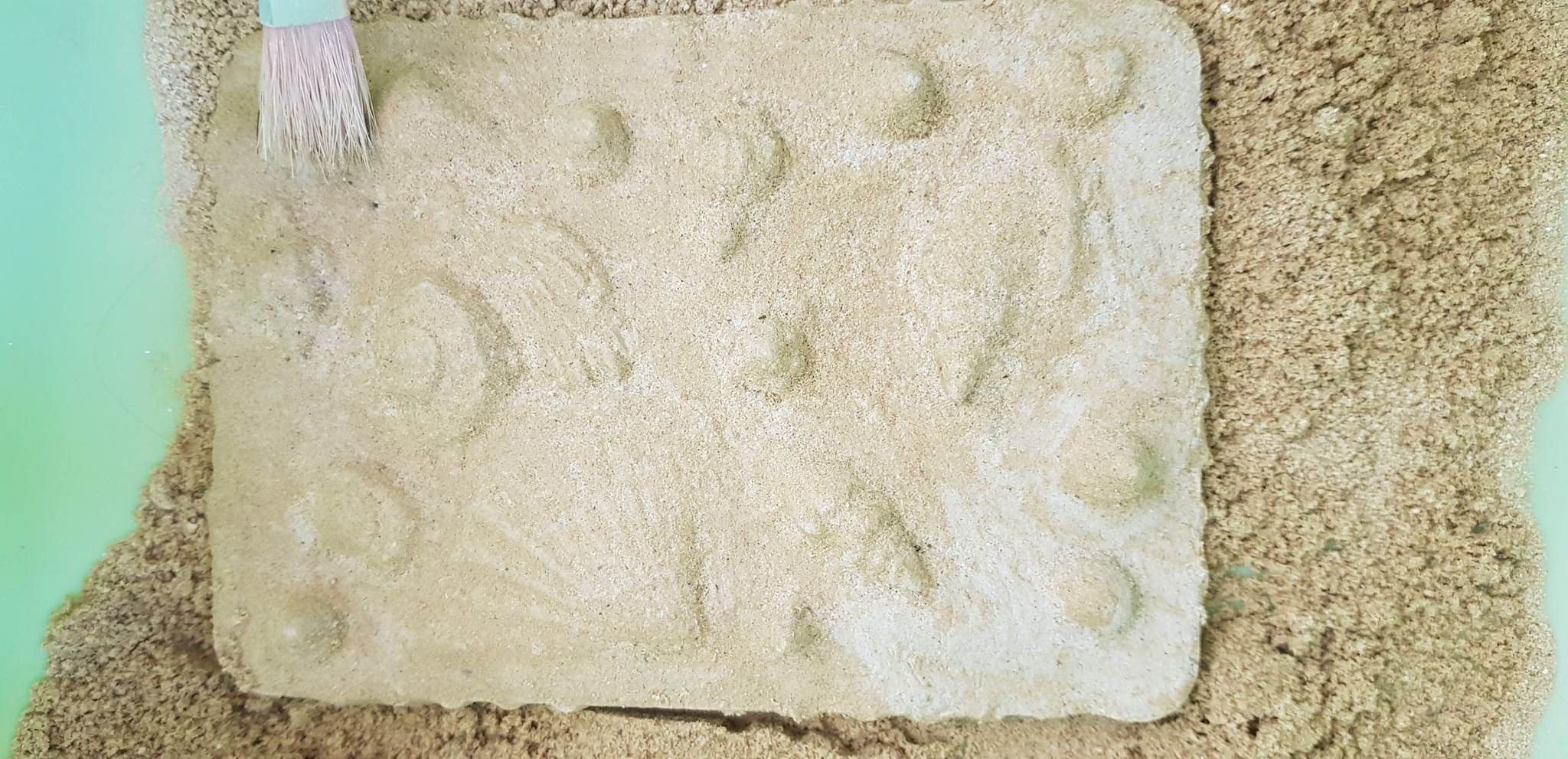 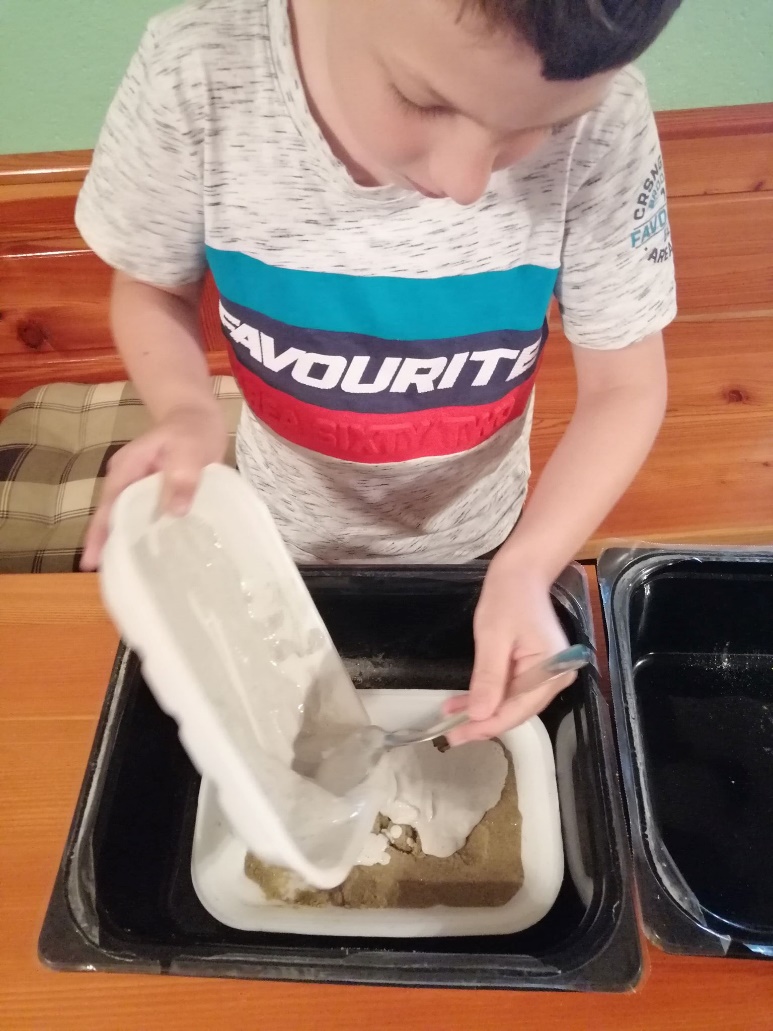 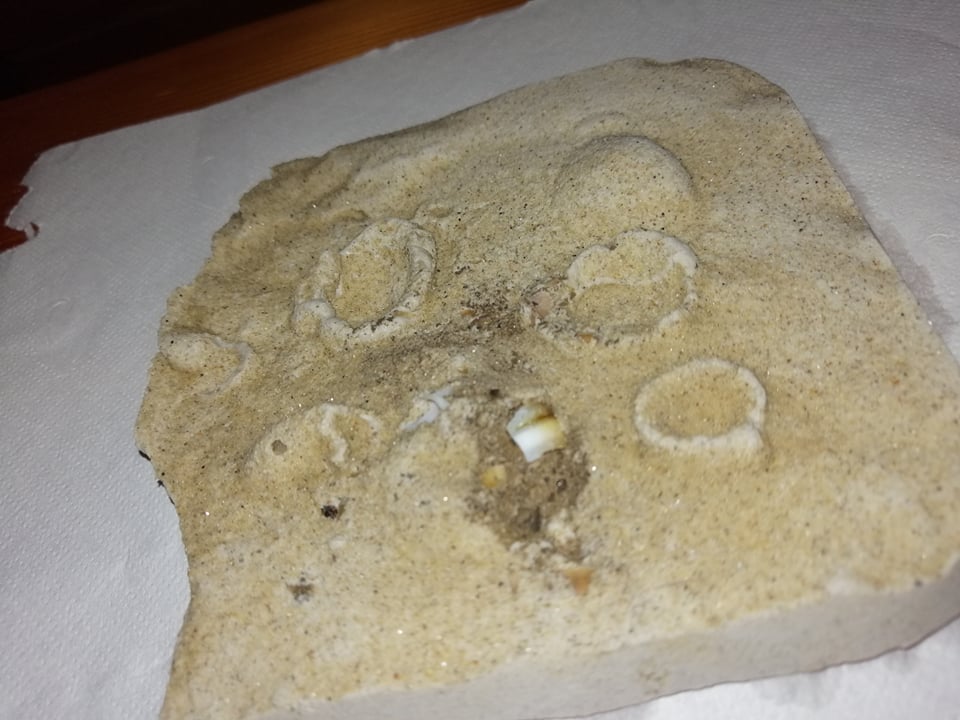 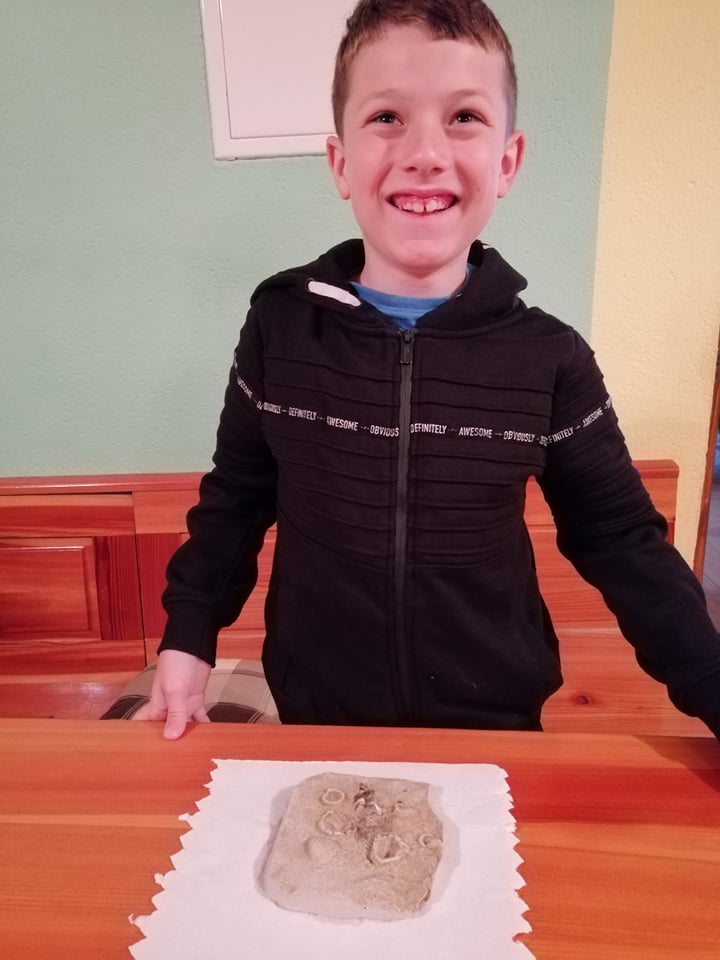 